Комитет по стандартам ВОИС (КСВ)Седьмая сессияЖенева, 1–5 июля 2019 г.Предложение Целевой группы по ОДПИ о вопроснике ПО обеспечениЮ доступа к открытой патентной информации Документ подготовлен Международным бюроСПРАВОЧНАЯ ИНФОРМАЦИЯ	В ходе своей возобновленной четвертой сессии, состоявшейся в марте 2016 г., Комитет по стандартам ВОИС (КСВ) принял к сведению запрос и информацию, полученные от Группы по патентной документации (ГПД) в отношении требований к национальным и региональным патентным реестрам. КСВ, в частности, принял решение собрать сведения о практике работы ведомств промышленной собственности (ВПС) по вопросам содержания, функций и будущих планов в отношении их патентных реестров (см. Приложение III к документу CWS/4BIS/6). 	На своей пятой сессии в 2017 г. КСВ сформулировал новую задачу № 52: «Подготовить обследование содержания и функциональных возможностей систем обеспечения доступа к опубликованной патентной информации ведомств промышленной собственности, а также дальнейших планов в отношении методов публикации; подготовить рекомендации в отношении систем обеспечения доступа к опубликованной патентной информации ведомств промышленной собственности» (пункты 94 - 96 документа CWS/5/22). 	Для выполнения задачи №52 КСВ также сформировал Целевую группу по открытому доступу к патентной информации (ОДПИ) и назначил ее руководителем Международное бюро ВОИС. КСВ просил вновь созданную Целевую группу учесть знания, накопленные в процессе работы портала патентных реестров, а также результаты работы Целевой группы по правовому статусу (см. пункты 97 - 100 документа CWS/5/22.) 	Целевая группа по ОДПИ начала работу в сентябре 2017 г., и в настоящее время в ее состав входят 32 эксперта, назначенные ведомствами интеллектуальной собственности (ВИС), отраслевыми объединениями и Международным бюро.  Членами Целевой группы являются Чили, Китай, Германия, Соединенное Королевство, Индия, Япония, Республика Корея, Российская Федерация, Словакия и Украина, а также Конфедерация европейских групп пользователей патентной информации (CEPIUG) и Группа патентной документации (ГПД).ПРОЕКТ ВОПРОСНИКА	В соответствии с решением КСВ Целевая группа по ОДПИ провела перед шестой сессией КСВ пять раундов обсуждений для подготовки проекта вопросника о содержании и функционале систем, обеспечивающих доступ к открытой патентной информации. Вопросник был вынесен на рассмотрение шестой сессии КСВ.  Международное бюро просило делегации дать пояснения по ряду вопросов, затрагиваемых в вопроснике. КСВ вернула вопросник Целевой группе по ОДПИ для дальнейшего изучения. КСВ просил группу представить пересмотренный проект вопросника на его седьмой сессии.	Целевая группа по ОДПИ провела три раунда обсуждения вопросов, затронутых на шестой сессии КСВ.  Целевая группа также рассмотрела способы активизации участия в опросе.  Для этого вопросник был разделен на две части.  После того, как текст опроса будет утвержден КСВ, Международное бюро распространит среди ведомств его первую часть, посвященную основной патентной информации.  В первой части предлагаются несложные вопросы.  После того, как ведомства сдают ответы на первую часть опроса, им высылается вторая часть, где необходимы более детальные ответы.  Окончательный проект вопросника, представленный на рассмотрение и утверждение КСВ, воспроизводится в виде приложения к настоящему документу.	Предлагаемый проект вопросника состоит из двух частей, которые охватывают шесть областей:Часть I. Основные вопросы, касающиеся наличия систем онлайнового обмена информацией и уровня охвата информацииЧасть II. Детальные сведения о характеристиках систем онлайнового обмена информациейУсловия доступа к системам патентной информацииВиды информации, которые могут быть получены через такие системыФункциональные возможности системК каким видам сведений ведомство хотело бы иметь доступ через системы других ведомствПланы ведомства на будущее в отношении дальнейшего развития их систем патентной информации и области, в которых могли бы быть полезны рекомендации ВОИС.ПЛАН РАБОТЫ	Целевая группа предлагает следующий план работы по выполнению задачи № 52:	КСВ предлагается: 	(a)	принять к сведению содержание настоящего документа;	(b)	рассмотреть и утвердить проект вопросника, воспроизводимый в Приложении к настоящему документу; и	(c)	просить Секретариат разослать ведомствам ИС циркулярное письмо с предложением принять участие в опросе, упомянутом в пункте 7 выше.[Приложение следует]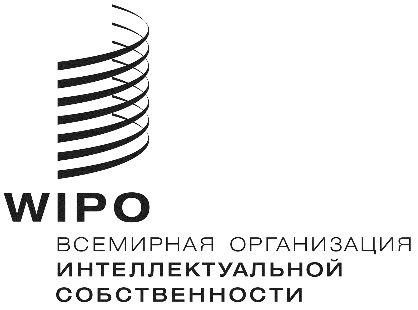 RCWS/7/25CWS/7/25CWS/7/25ОРИГИНАЛ:  АНГЛИЙСКИЙ ОРИГИНАЛ:  АНГЛИЙСКИЙ ОРИГИНАЛ:  АНГЛИЙСКИЙ ДАТА:  21 МАЯ 2019 г. ДАТА:  21 МАЯ 2019 г. ДАТА:  21 МАЯ 2019 г. МероприятиеОжидаемый результатПлановый срокПредставление отчета о ходе работы, включая рассмотрение на седьмой сессии КСВ окончательного проекта вопросника относительно систем, обеспечивающих доступ к открытой патентной информацииОжидается, что КСВ рассмотрит и утвердит проект вопросника на этой сессии. Июль 2019 г.Проведение опроса на основе утвержденного вопросника
[Примечание: Секретариат выяснит вопрос об оптимальном инструменте для проведения опроса]Секретариат разошлет циркулярное письмо с предложением ведомствам ИС участвовать в опросеОктябрь 2019 г.Сбор и анализ ответовВедомства ИС направят ответы на вопросник; Целевая группа проанализирует результаты опроса.Февраль 2020Подготовка отчета о результатах опросаЦелевая группа подготовит краткий анализ результатов опроса и предложит необходимые дальнейшие действия на 8-й сессии КСВ.8-я сессия КСВ